Приложениек ООП НОО МБОУ СОШ № 77утвержденной приказомПриказ № 68 от 20.03.2020 годаРАБОЧАЯ ПРОГРАММА по учебному предмету«Литературное чтениена родном(русском) языке»( предметная область«Родной язык и литературное чтение на родном языке» )классПЛАНИРУЕМЫЕ  РЕЗУЛЬТАТЫ ОСВОЕНИЯ УЧЕБНОГО ПРЕДМЕТАМетапредметные результатыОвладение способностью принимать и сохранять цели и задачи учебной деятельности, поиска средств ее осуществления.Освоение способов решения проблем творческого и поискового характера.Формирование умения планировать, контролировать и оценивать учебные действия в соответствии с поставленной задачей и условиями ее реализации; определять наиболее эффективные способы достижения результата.Формирование умения понимать причины успеха/неуспеха учебной деятельности и способности конструктивно действовать даже в ситуациях неуспеха.Освоение начальных форм познавательной и личностной рефлексии.Использование знаково-символических средств представления информации для создания моделей изучаемых объектов и процессов, схем решения учебных и практических задач.Активное использование речевых средств и средств информационных и коммуникационных технологий (далее – ИКТ) для решения коммуникативных и познавательных задач.Использование различных способов поиска (в справочных источниках и открытом учебном информационном пространстве сетиИнтернет),сбора,обработки,анализа,организации,передачииинтерпретации информации в соответствии с коммуникативными и познавательными задачами и технологиями учебного предмета; в том числе умение вводить текст с помощью клавиатуры, фиксировать (записывать) в цифровой форме измеряемые величины и анализировать изображения, звуки, готовить свое выступление и выступать с аудио-, видео- и графическим сопровождением; соблюдать нормы информационной избирательности, этики и этикета.Овладение навыками смыслового чтения текстов различных стилей и жанров в соответствии с целями и задачами; осознанно строить речевое высказывание в соответствии с задачами коммуникации и составлять тексты в устной и письменной формах.Овладение   логическими   действиями   сравнения,   анализа,   синтеза,обобщения, классификации по родовидовым признакам, установления аналогий и причинно-следственных связей, построения рассуждений, отнесения к известным понятиям.Готовность слушать собеседника и вести диалог; готовность признавать возможность существования различных точек зрения и права каждого иметь свою; излагать свое мнение и аргументировать свою точку зрения и оценку событий.Определение общей цели и путей ее достижения; умение договариваться о распределении функций и ролей в совместной деятельности; осуществлять взаимный контроль в совместной деятельности, адекватно оценивать собственное поведение и поведение окружающих.Готовность конструктивно разрешать конфликты посредством учета интересов сторон и сотрудничества.Овладение   начальными   сведениями   о   сущности   и   особенностяхобъектов, процессов	и	явлений	действительности(природных, социальных,	культурных,	технических	и	др.)	всоответствии с содержанием конкретного учебного предмета.15) Овладение базовыми  предметными и	межпредметными понятиями,отражающими существенные связи и отношения между объектами и процессами.Умение работать в материальной и информационной среде начального общего образования (в том числе с учебными моделями) в соответствии с содержанием конкретного учебного предмета; формирование начального уровня культуры пользования словарями в системе универсальных учебных действий.Предметные результатыПонимание родной литературы как одной из основных национально-культурных ценностей народа, как особого способа познания жизни, как явления национальной и мировой культуры, средства сохранения и передачи нравственных ценностей и традиций. 2) Осознание значимости чтения на родном языке для личного развития; формирование представлений о мире, национальной истории и культуре, первоначальных этических представлений, понятий о добре и зле, нравственности; формирование потребности в систематическом чтении на родном языке как средстве познания себя и мира; обеспечение культурной самоидентификации.Использование разных видов чтения (ознакомительное, изучающее, выборочное, поисковое); умение осознанно воспринимать и оценивать содержание и специфику различных текстов, участвовать в их обсуждении, давать и обосновывать нравственную оценку поступков героев.Достижениенеобходимогодляпродолженияобразованияуровнячитательской  компетентности,  общего  речевого  развития,  то  есть  овладениетехникой чтения вслух и про себя, элементарными приемами интерпретации, анализа и преобразованияхудожественных, научно-популярных и учебных текстов с использованием элементарных литературоведческих понятий.Осознание коммуникативно-эстетических возможностей родного языка на основе изучения выдающихся произведений культуры своего народа, умениесамостоятельно	выбирать	интересующую	литературу;	пользоватьсясправочнымиисточникамидляпониманияи	получениядополнительнойинформации.Планируемые результаты по году обучения 2 классЛичностные результатыВ	результате	формирования	личностных	универсальных	учебныхдействий	к окончанию	2	класса у ребенка будут сформированы: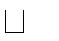 внутренняя	позиция	школьника  на	уровне  положительного  отношенияк уроку литературного	чтения	на	родном	языке	и	к	процессучтения,	ориентация	на содержательные моментышкольной действительности;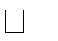 мотивация	обращения	к	художественной	книге	как	источникуэстетического наслаждения;первоначальные	представления	о	нравственныхпонятиях	(«добро»,	«доброжелательность»,«терпение», «уважение», «дружба, друг», «товарищ», «приятель»), отраженных в литературных произведениях;умение отвечать на следующие жизненно важные для себя и других вопросы «Кого можно назвать другом», «Что такое настоящая дружба»; «Как найти друзей»; «Что значит поступить по совести»;умение свято хранить	традиции своей семьи; своей родины;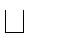 умение видеть и наслаждаться красотой родного края благодаря произведениям литературы и живописи известных писателей и художников; гордиться красотой своей страной; любить свою страну.умение понимать ценность книги; нравственный и исторический смысл возникновения книг на земле;умения оценивать поступки героев произведения и свои собственные под руководством учителя с точки зрения морали и ценностей; оценивать конкретные поступки как хорошие или плохие;способность выражать свои эмоции посредством выразительногочтения; стремление к успешной учебной деятельности; Учащиеся 2 класса получат возможность для формирования:умения	определять	конкретный	смысл	нравственных	понятий:поступок, честность, верность слову;умения понимать, что значит поступать по совести, жить по совести, с чистой совестью;умения понимать поступки героев произведения; соотносить поступки героев с реальными жизненными ситуациями; делать свой нравственный выбор.Метапредметные результатыРезультатом формирования регулятивных универсальных учебных действий будут являться умения:ориентироваться  в  учебнике;  находить нужную главу в содержании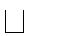 учебника;  знать	и	применять	систему	условных	обозначений	привыполнении заданий;предполагать	на	основе	чтения	названия	раздела	учебника,	какиепроизведения будут рассматриваться в данном разделе;понимать,	принимать	и	сохранять	учебную	задачу:	проговариватьвслух	возможный	план	решения	задачи;	определять	систему	вопросов,	накоторые предстоит ответить при чтении содержания раздела;принимать	позицию	читателя	и	слушателя	в	соответствии	срешаемой самостоятельно поставленной на основе вопросов учебной задачей.проверять	себя	и	самостоятельно	оценивать	свои	достижения	наоснове диагностической работы, представленной в учебнике.Учащиеся 2 класса получат возможность для формирования:самостоятельно	формулировать	тему	и цели	урока;систему	вопросов, рассматриваемую на уроке;составлять	возможный	план	решения	вопросов	совместно	с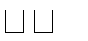 учителем;	умения работать	в соответствии с заявленным планом;умения  корректировать	свою	деятельность	в	соответствии	свозможно допущенными ошибками;в диалоге с учителем вырабатывать критерии оценки и определять степень успешности выполнения задания.Результатом формирования познавательных универсальных учебных действий будут являться умения:самостоятельно работать с учебником как источником информации; находить заданное произведение разными способами;выделять в тексте основные части; определять микротомы, создавать устные словесные иллюстрации на основе выделенной микротомы;группировать тексты по заданному основанию (по теме, главной мысли,героям); сравнивать разные тексты (по теме, главной мысли, героям);осуществлять поиск необходимой информации для выполнения заданий на основе алфавитного каталога; в справочной литературе для детей, с помощью друзей и родителей.Учащиеся 2 класса получат возможность для формирования:умение находить необходимые слова в тексте; на основе опорных словсоставлять свое высказывание;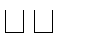 самостоятельно	составлять	план к прочитанномуили	прослушанному  произведению;  на  основе  планасамостоятельно представлять героев, событие.Результатом формирования коммуникативныхуниверсальных	учебных	действий	будутявляться умения:задавать вопросы и отвечать на вопросы по прочитанному произведению;следить за действиями участников пары и группы в процессе коллективной творческой деятельности; проявлять интерес к общению;допускать возможность существования у людей различных точек зрения, в том числе не совпадающих с собственным мнением.Учащиеся 2 класса получат возможность для формирования:составлять высказывание под руководством учителя в устной и письменной форме;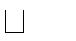  умения владеть монологической и диалогической формамиречи. высказывать и обосновывать свою точку зрения;слушать и слышать других, пытаться принимать иную точку зрения, быть готовым корректировать свою точку зрения;договариваться и приходить к общему решению в совместной деятельности.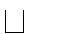 Предметные	результатыЧитательские уменияОсмысленность чтенияФормирование следующих умений, определяющих осмысленность чтения:– выявлять в тексте слова и выражения, значение которых непонятно, и осознавать потребность в выяснении их смысла;–   пользоваться   сносками   и   школьным   толковымсловарем; – отвечать на вопросы по содержанию словами текста;– определять эмоциональный характер текста;– выделять опорные (наиболее важные для понимания читаемого) слова; – опираться на авторские ремарки для характеристики персонажей;– определять мотивы поведения героев путем выбора правильного ответа из ряда предложенных;– уметь прогнозировать содержание читаемого произведения;–   осознавать   авторское   и   собственное   отношение   кперсонажам; – формулировать тему небольшого текста;– работать с заголовками: выбирать наиболее точный из предложенных учебником, озаглавливать текст или рисунок, прогнозировать содержание по заголовку и составлять высказывания по заданному заголовку;– выявлять смысловой и эмоциональный подтекст;– определять идею произведения путем выбора из ряда пословиц той, которая наиболее точно выражает главную мысль;– находить главную мысль, сформулированную в тексте;– определять характер книги (тему, жанр, эмоциональную окраску) по обложке, заглавию, рисункам.Раздел«Видыречевойичитательскойдеятельности» Учащиеся научатся:–осознавать цель чтения  в соответствии  с  содержанием  шмуцтитула	исобственным интересом к чтению; пользоваться в читательской практике приѐмами вдумчивого чтения под руководством учителя (комментированное чтение, чтение в диалоге автор – читатель); выборочного чтения в соответствии с задачами чтения и под руководством учителя;–читать целыми словами со скоростью чтения, позволяющей понимать художественный текст; при чтении отражать настроение автора читаемого текста;–ориентироваться в информационном аппарате учебной книги, еѐ элементах, опираться на них при выборе книги; находить сходные элементы в книге художественной;–просматривать и выбирать книги для самостоятельного чтения и поиска нужной информации (справочная литература) по совету взрослых; фиксировать свои читательские успехи;–осмыслять нравственное содержание пословиц, поговорок, мудрых изречений русского народа, соотносить их нравственный смысл с изучаемыми произведениями и реалиями жизни;–распределять загадки на тематические группы, составлять собственные загадки на основе предложенного в учебнике алгоритма;–соотносить заголовок текста с его содержанием, осознавать взаимосвязь содержание текста с его заголовком (почему так называется); определятьхарактер	литературных героев,	приводитьпримеры	их	поступков	в	соответствии	с	качествами	герояпрочитанного или прослушанного текста.Учащиеся получат возможность научиться:–осознавать смысл традиций и праздников русского народа, сохранять традиции семьи и – школы, осмысленно готовится к национальным праздникам; составлять высказывания о самых ярких и впечатляющих событиях, происходящих в дни семейных праздников, делиться впечатлениями о праздниках с друзьями и товарищами по классу;–употреблять пословицы и поговорки в учебных диалогах и высказываниях на заданную тему.–читать вслух бегло, осознанно, без искажений, выразительно, передавая своѐ отношение к прочитанному, выделяя при чтении важные по смыслу слова,соблюдая паузы между предложениями и частями текста;–понимать и осознавать, почему поэт воспевает родную природу, какие чувства при этом испытывает, как это характеризует самого поэта;–рассуждать о категориях «добро» и «зло», «красиво» и «безобразно», употреблять данные понятия и их смысловые оттенки в своих оценочных высказываниях; предлагать свои варианты разрешения конфликтных ситуаций и нравственных дилемм–пользоваться элементарными приемами анализа текста по вопросам учителя (учебника). –осуществлять переход с уровня событий восприятия произведения к пониманию главной мысли; соотносить главную мысль произведения с пословицей или поговоркой; понимать, позицию какого героя произведения поддерживает автор, находить этому доказательства в тексте.–задавать вопросы по прочитанному произведению, находить на них ответы в тексте; находить эпизод из прочитанного произведения для ответа на вопрос илиРаздел «Творческая деятельность» Учащиеся научатся:–читать текст, соблюдая при чтении орфоэпические и интонационные нормы чтения; отражая настроение автора;–пересказывать текст подробно на основе коллективно составленного плана или опорных слов под руководством учителя;–составлять собственные высказывания на основе чтения или слушания произведений, высказывая собственное отношение к прочитанному.Учащиеся получат возможность научиться:–сочинять	свои	произведенияжанров	устного	народного	творчествасоответствии с жанровыми особенностями и индивидуальной задумкой.–пересказывать	содержание	произведения	выборочно	исжато.	Раздел	«Литературоведческаямалыхвпропедевтика»Учащиеся научатся:–различать потешки, небылицы, песенки, считалки, народные сказки, осознавать их культурную ценность для русского народа;–находить отличия между научно-познавательным и художественным текстом; приводить факты из текста, указывающие на его принадлежность к научно-познавательному или художественному; составлять таблицу различий.–использовать знания о рифме, особенностях жанров (стихотворения, сказки, загадки, небылицы, песенки, потешки), особенностях юмористического произведения в своей литературно-творческой деятельности.Учащиеся получат возможность научиться:–понимать особенности стихотворения: расположение строк, рифму, ритм.–определять героев басни, характеризовать их, понимать мораль и разъяснять еѐ своими словами.–находить в произведении средства художественной выразительности (сравнение, олицетворение).СОДЕРЖАНИЕ УЧЕБНОГО ПРЕДМЕТАУмение говорить (культура речевого общения)Осознание диалога как вида речи. в которой говорящие обмениваются высказываниями. Особенности диалогического общения: понимать его цель, обдумывать вопросы и ответы, выслушать, не перебивая, собеседника, поддерживая разговор с ним вопросами и репликами; в вежливой форме высказывать свою точку зрения по обсуждаемой теме или произведению с опорой на текст и личный опыт. Использование норм речевого этикета. Знакомство с особенностями национального этикета на основе фольклорных произведений. Осознание монолога как формы речевого высказывания. Умение строить речевое высказывание небольшого объема с опорой на текст.Библиографическая культураКнига как особый  вид искусства.  Книга как источник необходимых знаний.Общее представление о первых книгах на Руси и начало книгопечатания.Работа с художественным произведениемОпределение (с	помощью учителя) особенностей художественноготекста:	своеобразие	выразительных	средств	языка.	Пониманиезаглавия	произведения,	его адекватное соотношение ссодержанием.	Понимание	нравственно-эстетического содержанияпрочитанного произведения, осознание мотивов поведения героев, анализ поступков героев с точки зрения нравственно-этических норм.Знакомство с культурно-историческим наследием России, с общечеловеческимиценностями. Родине. Осмысление понятия «Родина».Круг детского чтенияПроизведения устного народного творчества России. Произведения классиков русской литературы XIX—XX вв., классиков детской русской литературы, доступные для восприятия младшими школьниками. Жанровоеразнообразие	произведений, предназначенных для чтенияслушания (русские народные сказки; загадки, песенки, скороговорки, пословицы; рассказы и стихи).Основные темы детского чтения: фольклор русского народа, произведения о Родине, еѐ истории и природе; о детях, семье и школе; братьях наших меньших; о добре, дружбе, справедливости; юмористические произведения.Произведения устного народного творчества России Малые фольклорные жанры. Загадки, песенки, потешки, небылицы,колыбельные песни, прибаутки, считалки, пословицы. Народные сказки о животных, бытовые и волшебные сказки России: «Курочка Ряба», «Теремок», «Рукавичка», «Петухсобака», «Петушок и бобовое зѐрнышко», «У страха глаза велики», «Лиса и тетерев», «Лиса и журавль» «Каша из топора», «Гуси-лебеди», «Два мороза».Классики отечественной литературы XIX-XX вв. Произведения современной отечественной (русской) литературы.Л. Н. Толстой. Басни. Рассказы. Стихи И. Бунина, С. Есенина, А Пушкина Весѐлые стихи Б. Заходера, Э. Успенского, В. Берестова, И. Токмаковой.Классики детской литературы.А. Барто. Стихи.Н. Носов. Юмористические рассказы.3.. ТЕМАТИЧЕСКОЕ ПЛАНИРОВАНИЕТематическое планирование с указанием количества часов,отводимых на освоение каждой темы Литературное чтение на родном языке ( 17 часов)2 класс (16 часов)подтверждения собственного мнения;подтверждения собственного мнения;–делить   текст   на   части;   озаглавливать–делить   текст   на   части;   озаглавливать–делить   текст   на   части;   озаглавливатьчасти,   подробно   пересказывать,части,   подробно   пересказывать,части,   подробно   пересказывать,части,   подробно   пересказывать,опираясь  на составленный под руководством  учителя план;опираясь  на составленный под руководством  учителя план;опираясь  на составленный под руководством  учителя план;опираясь  на составленный под руководством  учителя план;–находитькниги   для   самостоятельного   чтения   в   различныхкниги   для   самостоятельного   чтения   в   различныхкниги   для   самостоятельного   чтения   в   различныхкниги   для   самостоятельного   чтения   в   различныхбиблиотекахбиблиотеках(школьной,  домашней,  городской,  виртуальной  и  др.);  при  выборе  книг(школьной,  домашней,  городской,  виртуальной  и  др.);  при  выборе  книг(школьной,  домашней,  городской,  виртуальной  и  др.);  при  выборе  книг(школьной,  домашней,  городской,  виртуальной  и  др.);  при  выборе  книг(школьной,  домашней,  городской,  виртуальной  и  др.);  при  выборе  книг(школьной,  домашней,  городской,  виртуальной  и  др.);  при  выборе  книгипоиске  информации опираться на информационный аппарат книги,поиске  информации опираться на информационный аппарат книги,поиске  информации опираться на информационный аппарат книги,поиске  информации опираться на информационный аппарат книги,поиске  информации опираться на информационный аппарат книги,еѐ элементы;еѐ элементы;получать удовольствие от самостоятельногополучать удовольствие от самостоятельногополучать удовольствие от самостоятельногочтенияпроизведенийпроизведенийразличныхжанров;делитьсясвоимивпечатлениямиопрочитанныхкнигах,впечатлениямиопрочитанныхкнигах,впечатлениямиопрочитанныхкнигах,участвоватьвучаствоватьвдиалогахидискуссияхо прочитанных книгах;–пользоваться тематическим каталогом в школьной библиотеке.–пользоваться тематическим каталогом в школьной библиотеке.–пользоваться тематическим каталогом в школьной библиотеке.–пользоваться тематическим каталогом в школьной библиотеке.–пользоваться тематическим каталогом в школьной библиотеке.ТемаКол-воЭлементы содержаниячасовСамое  великое  чудо2 часаКнигакак  особый  вид  искусства.  Книгана светекакисточникнеобходимыхзнаний.какисточникнеобходимыхзнаний.Общее представление о первых книгах наОбщее представление о первых книгах наОбщее представление о первых книгах наОбщее представление о первых книгах наОбщее представление о первых книгах наОбщее представление о первых книгах наОбщее представление о первых книгах наРуси и начало книгопечатания.Руси и начало книгопечатания.Руси и начало книгопечатания.Руси и начало книгопечатания.Руси и начало книгопечатания.Руси и начало книгопечатания.Устноенародное4 часаЗнакомствоЗнакомствосназванием  раздела.названием  раздела.названием  раздела.названием  раздела.творчество Россиитворчество РоссииПроизведенияПроизведенияПроизведенияустногоустногонародногоПроизведенияПроизведенияПроизведенияустногоустногонародногоКолыбельные песни,Колыбельные песни,творчества  России  (малые  фольклорныетворчества  России  (малые  фольклорныетворчества  России  (малые  фольклорныетворчества  России  (малые  фольклорныетворчества  России  (малые  фольклорныетворчества  России  (малые  фольклорныетворчества  России  (малые  фольклорныеКолыбельные песни,Колыбельные песни,потешки,прибаутки,жанры,народные   сказкинародные   сказкинародные   сказкинародные   сказкиоживотных,считалки,пословицы,бытовые сказки).бытовые сказки).бытовые сказки).бытовые сказки).поговорки, загадки.поговорки, загадки.бытовые сказки).бытовые сказки).бытовые сказки).бытовые сказки).поговорки, загадки.поговорки, загадки.МалыеибольшиежанрыжанрыустногоСказкиМалыеибольшиежанрыжанрыустногоСказкинародногонародноготворчества.творчества.ЖанровоеЖанровоеЖанровоеразнообразие произведений.разнообразие произведений.разнообразие произведений.разнообразие произведений.разнообразие произведений.Малыефольклорныефольклорныефольклорныеформыформы(колыбельные(колыбельные(колыбельныепесни,потешки,прибаутки,прибаутки,считалки,считалки,пословицы,пословицы,поговорки,поговорки,загадки):загадки):узнавание,различение,различение,определениеопределениеосновногосмысла.Потешки  и  прибаутки  —  малые  жанрыПотешки  и  прибаутки  —  малые  жанрыПотешки  и  прибаутки  —  малые  жанрыПотешки  и  прибаутки  —  малые  жанрыПотешки  и  прибаутки  —  малые  жанрыПотешки  и  прибаутки  —  малые  жанрыПотешки  и  прибаутки  —  малые  жанрыустного  народного  творчества.  Отличиеустного  народного  творчества.  Отличиеустного  народного  творчества.  Отличиеустного  народного  творчества.  Отличиеустного  народного  творчества.  Отличиеустного  народного  творчества.  Отличиеустного  народного  творчества.  Отличиеприбаутки    от    потешки.    Слово    какприбаутки    от    потешки.    Слово    какприбаутки    от    потешки.    Слово    какприбаутки    от    потешки.    Слово    какприбаутки    от    потешки.    Слово    какприбаутки    от    потешки.    Слово    какприбаутки    от    потешки.    Слово    каксредство создания образа.средство создания образа.средство создания образа.средство создания образа.средство создания образа.Считалки  и  небылицы  —  малые  жанрыСчиталки  и  небылицы  —  малые  жанрыСчиталки  и  небылицы  —  малые  жанрыСчиталки  и  небылицы  —  малые  жанрыСчиталки  и  небылицы  —  малые  жанрыСчиталки  и  небылицы  —  малые  жанрыСчиталки  и  небылицы  —  малые  жанрыустного  народного  творчества.  Ритм  —устного  народного  творчества.  Ритм  —устного  народного  творчества.  Ритм  —устного  народного  творчества.  Ритм  —устного  народного  творчества.  Ритм  —устного  народного  творчества.  Ритм  —устного  народного  творчества.  Ритм  —основа  считалки.  Сравнение  считалки  иоснова  считалки.  Сравнение  считалки  иоснова  считалки.  Сравнение  считалки  иоснова  считалки.  Сравнение  считалки  иоснова  считалки.  Сравнение  считалки  иоснова  считалки.  Сравнение  считалки  иоснова  считалки.  Сравнение  считалки  инебылицы.небылицы.Загадки—малыежанрыжанрыустногоустногоустногонародногонародноготворчества.творчества.Распределение загадок  поРаспределение загадок  поРаспределение загадок  поРаспределение загадок  поРаспределение загадок  потематическимтематическимтематическимтематическимгруппам.  Сказки.группам.  Сказки.группам.  Сказки.РусскиеРусскиеРусскиенародныенародныесказки.СоотнесениеСоотнесениеСоотнесениесмыслапословицы сопословицы сопословицы сосказочным текстом. Герои сказок.сказочным текстом. Герои сказок.сказочным текстом. Герои сказок.сказочным текстом. Герои сказок.сказочным текстом. Герои сказок.сказочным текстом. Герои сказок.сказочным текстом. Герои сказок.Люблюприроду1 часРусскаязимушка-зима.зимушка-зима.зимушка-зима.зимушка-зима.РазвитиеРазвитиеРазвитиерусскую. Осеньрусскую. ОсеньнаблюдательностинаблюдательностинаблюдательностиприпричтенииЛирическиеЛирическиенаблюдательностинаблюдательностинаблюдательностиприпричтенииЛирическиеЛирическиепоэтическихпоэтическихтекстов.текстов.ОсмыслениеОсмыслениестихотворения о зиместихотворения о зимепоэтическихпоэтическихтекстов.текстов.ОсмыслениеОсмыслениестихотворения о зиместихотворения о зимеИ. Бунина,  С.И. Бунина,  С.понятия«Родина»,представленияопонятия«Родина»,представленияопонятия«Родина»,представленияопонятия«Родина»,представленияопонятия«Родина»,представленияопонятия«Родина»,представленияопонятия«Родина»,представленияопонятия«Родина»,представленияоЕсенина, А ПушкинаЕсенина, А Пушкинапроявлении любви к Родине.проявлении любви к Родине.проявлении любви к Родине.проявлении любви к Родине.проявлении любви к Родине.проявлении любви к Родине.Русские писателиРусские писатели2ХарактеристикаХарактеристикаХарактеристикагероевгероевп роизведения.п роизведения.п роизведения.Л.   Толстой.  Басни.Л.   Толстой.  Басни.часаНравственныйНравственныйНравственныйсмыслсмыслсмыслбасен.Рассказы.НравственныйНравственныйНравственныйсмыслсмыслсмыслбасен.Рассказы.ХарактеристикаХарактеристикаХарактеристикагероев  басни.героев  басни.ХарактеристикаХарактеристикаХарактеристикагероев  басни.героев  басни.Соотнесение  смысла  басни  со  смысломСоотнесение  смысла  басни  со  смысломСоотнесение  смысла  басни  со  смысломСоотнесение  смысла  басни  со  смысломСоотнесение  смысла  басни  со  смысломСоотнесение  смысла  басни  со  смысломСоотнесение  смысла  басни  со  смысломСоотнесение  смысла  басни  со  смысломпословицы.пословицы.ЧтениеЧтениепоролям,Инсценирование, драматизация,Инсценирование, драматизация,Инсценирование, драматизация,Инсценирование, драматизация,Инсценирование, драматизация,Инсценирование, драматизация,Инсценирование, драматизация,устноесловесное рисование.словесное рисование.словесное рисование.словесное рисование.РассказыЛ.РассказыЛ.Толстого.Толстого.ГероиГероиГероипроизведений.произведений.произведений.ПодробныйПодробныйПодробныйПодробныйпересказтекста(деление(делениетекстатекстатекстаначасти,определениеопределениеглавнойглавноймыслимысликаждойчасти   и   всего   текста,   озаглавливаниечасти   и   всего   текста,   озаглавливаниечасти   и   всего   текста,   озаглавливаниечасти   и   всего   текста,   озаглавливаниечасти   и   всего   текста,   озаглавливаниечасти   и   всего   текста,   озаглавливаниечасти   и   всего   текста,   озаглавливаниечасти   и   всего   текста,   озаглавливаниекаждой части и всего текста).каждой части и всего текста).каждой части и всего текста).каждой части и всего текста).каждой части и всего текста).каждой части и всего текста).Из детских2 часаНастроениеНастроениестихотворения.стихотворения.стихотворения.стихотворения.Рифма.Рифма.журналовАвторскоеАвторскоеотношениеотношениеотношениеотношениекА. Барто. Стихи.А. Барто. Стихи.АвторскоеАвторскоеотношениеотношениеотношениеотношениекА. Барто. Стихи.А. Барто. Стихи.изображаемому.изображаемому.изображаемому.ЧтениеЧтениеЧтениепоролям.Н. Носов.изображаемому.изображаемому.изображаемому.ЧтениеЧтениеЧтениепоролям.Н. Носов.ЮмористическиеЮмористическиеЗаголовокЗаголовокстихотворения.стихотворения.стихотворения.стихотворения.НастроениеНастроениерассказы.стихотворения.   Героистихотворения.   Героистихотворения.   Героистихотворения.   Героиюмористическогоюмористическогоюмористическогоюмористическогостихотворения.   Героистихотворения.   Героистихотворения.   Героистихотворения.   Героиюмористическогоюмористическогоюмористическогоюмористическогорассказа. Авторское отношение к ним.рассказа. Авторское отношение к ним.рассказа. Авторское отношение к ним.рассказа. Авторское отношение к ним.рассказа. Авторское отношение к ним.рассказа. Авторское отношение к ним.рассказа. Авторское отношение к ним.рассказа. Авторское отношение к ним.Люблюприроду2 часаРусскаязимушка-зима.зимушка-зима.зимушка-зима.зимушка-зима.РазвитиеРазвитиеРазвитиерусскую. Зима.русскую. Зима.наблюдательностинаблюдательностинаблюдательностиприпричтенииЛирическиеЛирическиенаблюдательностинаблюдательностинаблюдательностиприпричтенииЛирическиеЛирическиепоэтическихпоэтическихтекстов.текстов.ОсмыслениеОсмыслениестихотворения о зиместихотворения о зимепоэтическихпоэтическихтекстов.текстов.ОсмыслениеОсмыслениестихотворения о зиместихотворения о зимеИ. Бунина,  С.И. Бунина,  С.И. Бунина,  С.понятия«Родина»,представленияо«Родина»,представленияо«Родина»,представленияо«Родина»,представленияо«Родина»,представленияо«Родина»,представленияоЕсенина,Есенина,А Пушкинапроявлении любви к Родине.проявлении любви к Родине.проявлении любви к Родине.проявлении любви к Родине.проявлении любви к Родине.проявлении любви к Родине.проявлении любви к Родине.проявлении любви к Родине.проявлении любви к Родине.проявлении любви к Родине.проявлении любви к Родине.проявлении любви к Родине.Я и мои друзьяЯ и мои друзьяЯ и мои друзья2Геройавторскогоавторскогоавторскогостихотворения.стихотворения.стихотворения.Веселые стихиВеселые стихиВеселые стихичасаСравнениеСравнениегероевгероевстихотворения.стихотворения.РитмБ. Заходера,Б. Заходера,Б. Заходера,СравнениеСравнениегероевгероевстихотворения.стихотворения.РитмБ. Заходера,Б. Заходера,Б. Заходера,стихотворения.стихотворения.стихотворения.РазвитиеРазвитиеуменияЭ.Успенского,Успенского,стихотворения.стихотворения.стихотворения.РазвитиеРазвитиеуменияЭ.Успенского,Успенского,В. Берестова,  И.В. Берестова,  И.В. Берестова,  И.наблюдатьнаблюдатьзавыразительностьювыразительностьювыразительностьюречи,Токмаковой.Токмаковой.Токмаковой.особенностьюособенностьюособенностьюавторскогоавторскогостиля.особенностьюособенностьюособенностьюавторскогоавторскогостиля.Умениесамостоятельносамостоятельносамостоятельносамостоятельноподготовиться  кподготовиться  квыразительномувыразительномувыразительномучтению.чтению.Инсценирование стихотворения.Инсценирование стихотворения.Инсценирование стихотворения.Инсценирование стихотворения.Инсценирование стихотворения.Инсценирование стихотворения.ЛюблюЛюблюприроду2 часаРусскаязимушка-зима.зимушка-зима.зимушка-зима.зимушка-зима.Развитиерусскую.русскую.Весна.наблюдательностинаблюдательностинаблюдательностинаблюдательностипричтенииЛирическиеЛирическиеЛирическиенаблюдательностинаблюдательностинаблюдательностинаблюдательностипричтенииЛирическиеЛирическиеЛирическиепоэтическихпоэтическихтекстов.текстов.текстов.ОсмыслениеОсмыслениестихотворения о зиместихотворения о зиместихотворения о зиместихотворения о зимепоэтическихпоэтическихтекстов.текстов.текстов.ОсмыслениеОсмыслениестихотворения о зиместихотворения о зиместихотворения о зиместихотворения о зимеИ.Бунина,Бунина,С.понятия«Родина»,представленияопонятия«Родина»,представленияопонятия«Родина»,представленияопонятия«Родина»,представленияопонятия«Родина»,представленияопонятия«Родина»,представленияопонятия«Родина»,представленияоЕсенина,Есенина,А Пушкинапроявлении любви к Родине.проявлении любви к Родине.проявлении любви к Родине.проявлении любви к Родине.проявлении любви к Родине.проявлении любви к Родине.